Приложение 2                                                                        	        	к Положению о Грамоте         	         администрации                                                                                       Куйбышевского района  г. Донецка		(пункт 8)Эскиз Грамоты администрации Куйбышевского района г. Донецка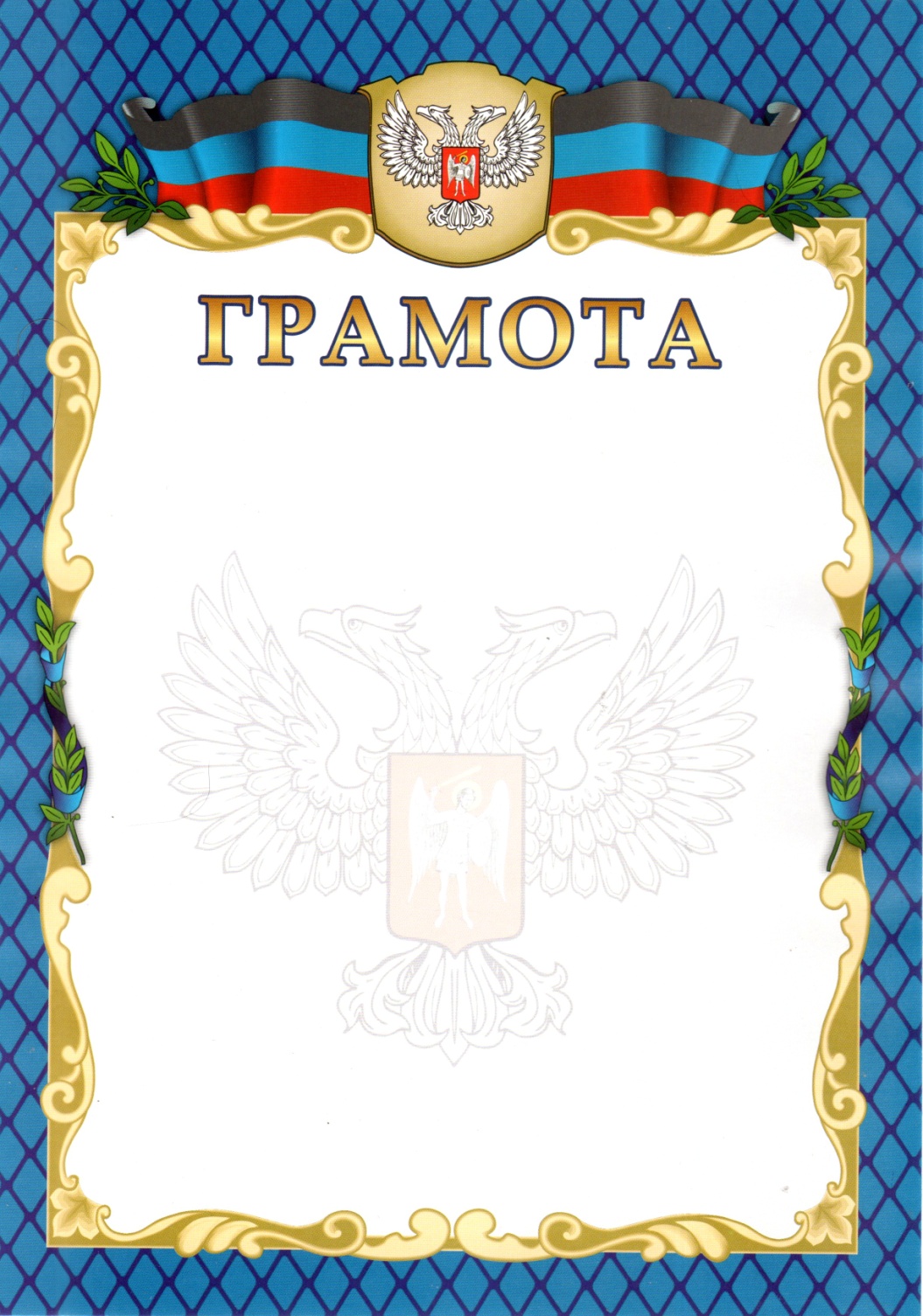 Управляющий делами администрацииИ.Л. Бондаренко